РТ, 420107, г Казань, ул. Спартаковская, д. 2, оф.312е-mail: allworld-tour@mail.ru сайт: www.vesmirkazan.ruтелефакс:  (843) 296-93-70; 8 (900) 325-27-30______________________________________________________________________________________Цены на путевки в санаторий "Сурские Зори" в 2019 г. Полную информацию по санаторию смотрите здесь…Пенсионерам: специальные заезды по специальным ценам с трансфером из Казани! (см. здесь…)В стоимость путевки входит: проживание, 3-х разовое питание.Дети: до 5 лет – без места и питания бесплатно. На основном и доп. месте – скидка 50%.С 6 до 12 лет – скидки в размере 20% от стоимости путевки.Условные обозначения: основное место: "2" - 2-х спальная кровать, "1" – 1-но спальная кровать, доп. место:  "2" – диван, 1-раскладное кресло (в корп. «Якорь» диван, раскл. по полу, японского типа). РазмещениеКол-воместКол-воместПроживание, питание,руб. за 1 чел.Проживание, питание,руб. за 1 чел.Размещениеосндоп.1 чел.2 чел. Корпус №20(кирпичный, г/х вода, уд-ва на блок, ТВ)2-3-4-х местный номер1+11.3002.600Дом «Каравелла»(деревянный, ТВ, х/г вода, с/у, душ в номере или на блок, хол-к, мангал)1 этаж    2-х местный номер (комната № 1-8, 14-17)21.80036001 этаж    2-х местный номер (комната № 14-17)219003.8002 этаж    2-х местный номер (комната № 9, 10)2122004400Дом «Любава»(TV, санузел, хол. и гор. вода, душ)1 этаж    2-х местный номер (комната № 1, 2)1+1220044002 этаж    2-х местный номер Полулюкс (комната № 3)2228005.600Дом «Витязь»( Кирпичный,балконTVспутник, санузел, хол. и гор. вода, душевая, холодильник на дом)1 этаж   гостиная  с кухней, 3 номера 2-х местных 2250050002 этаж     2-х местный номер, 3-х местный номер 2245009000Дом «Ассоль»(TV, санузел, хол. и гор. вода, душевая, холодильник на дом)1 этаж     2-х местный номер (комната №№ 1-4)1+11.8003.6002 этаж     2-х местный номер (комната №№ 5-8)1+111.8003.600Дом «Фрегат»(во всех номерах TV, санузел с гор. и холл. водой, душ.каб., холод-к на блок )1 этаж    2-х местный номер (комната №1-4, 5-8) 1+1180036002 этаж    2-х местный номер (комната №10-13)2118003600               2-х комнатный 2-х местный номер Полулюкс №№9, 142221004200АРЕНДА ДОМОВ /без питания/Дом охотника (до 12 чел.)665.0005.000Дом «Любава» (10 человек)829.2009.200Дом «Хижина Флинта» (13 человек)139.7009.700Дом «Заимка» (10 человек)919.0009.000Дом «Кузя», «Нафаня» (до 8 человека)42+3от 6400от 6400Дом «Купидон», «Дрема» (2 человека)23.0003.000Дополнительные услугиПитание 3-х разовоечелчел800800Дополнительное место (диван, раскладное кресло)13001300Баня (купель, бассейн, камин)  /оплата на месте/700/1.000700/1.000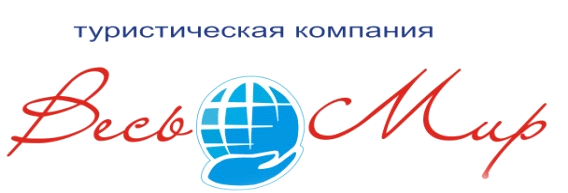 